Министерство здравоохранения Республики Башкортостан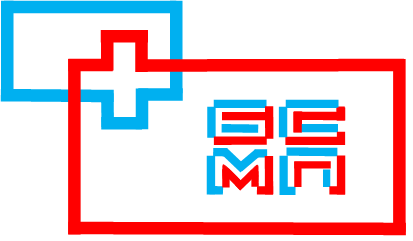 ГБУЗ Республиканский центр медицинской профилактикиГБУЗРБ Больница скорой медицинской помощи г. УфаМ.О.З.Г.4,5 (памятка для населения)       Инсульт – это внезапное нарушение мозгового кровообращения, вызванное закупоркой или разрывом сосуда. В результате функции организма, которые контролируются этим участком головного мозга, нарушаются. 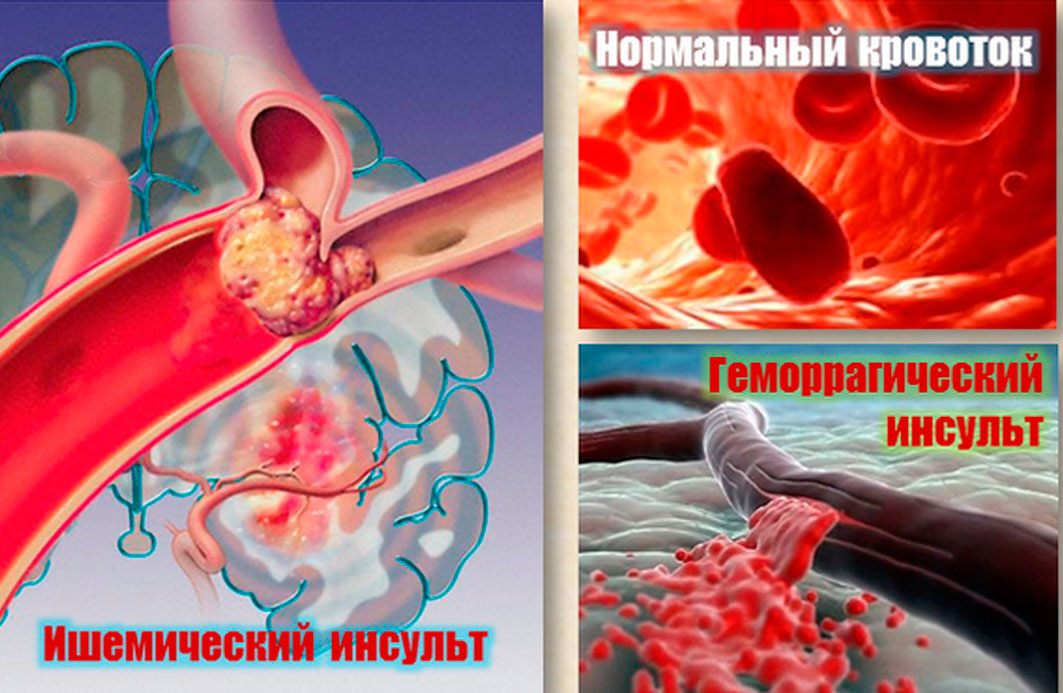 ПРИЗНАКИ ИНСУЛЬТА:М - Мимика нарушена: Перекос лица, угол рта опущен  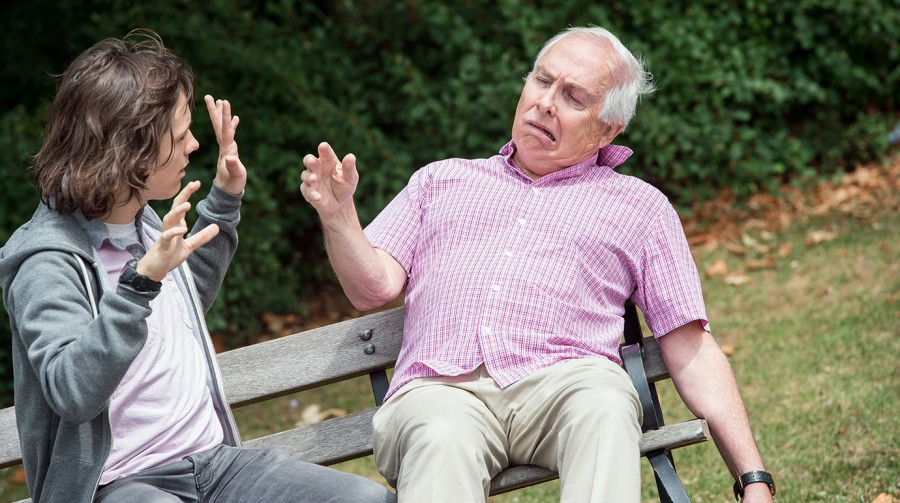 О - Ослабли рука или нога: Плохо двигается рука или нога с одной стороныЗ -  Затруднена речь: Речь звучит странно или неразборчивоГ – Головные боли, потеря сознания4,5 ч. – в течение этого времени срочно требуется госпитализация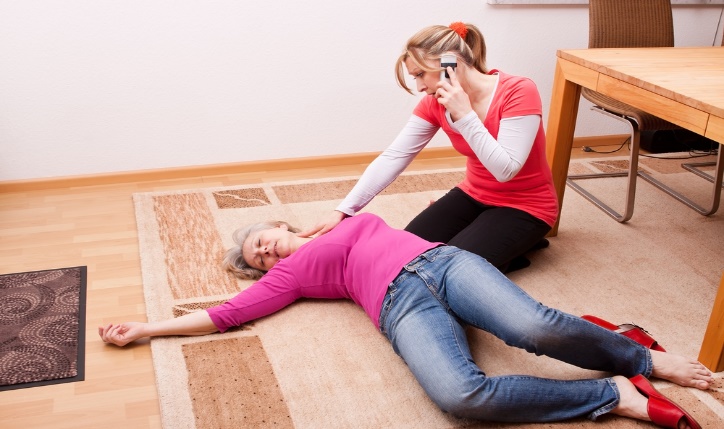 ВЫ МОЖЕТЕ СПАСТИ ЧЬЮ-ТО ЖИЗНЬ!СРОЧНО ВЫЗЫВАЙТЕ СКОРУЮ – 03, 103, 112! 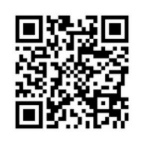            Составители: организационно-методический отдел ГБ З РБ БСМП г. Уфа, 2020г. 